  Образац бр.1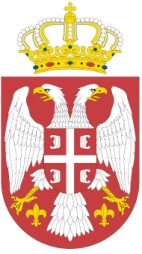 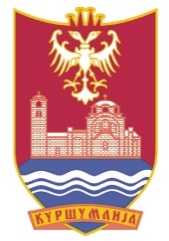 Р е п у б л и к а  С р б и ј аОПШТИНА КУРШУМЛИЈАКомисија за спровођење поступка давања у закуп непокретностина којима општина Куршумлија има право јавне својинеБрој: II-02-18Дана: среда, 13. април 2022. годинеК у р ш у м л и ј аПРЕДМЕТ: Пријава за јавни позив.           Подносим пријаву за закуп површина јавне намене и киоска на следећој локацији:_____________________, подлокација:____________________.           У киоску на закупљеној површини ћу обављати делатност_______________________.Уз пријаву подносим: за физичка лица: име и презиме, адресу, очитану или копију личне карте;за предузетнике: име и презиме предузетника, извод из регистра надлежног органа и порески индентификациони број, број личне карте, јединствени матични број грађана, назив радње;за правна лица: назив и седиште, копију решења о упису правног лица у регистар код надлежног органа и порески идентификациони број, као и пуномоћје за лице које заступа подносиоца пријаве;доказ о уплати депозита у износу од 150.000,оо динара на уплатни рачун бр. 840-1177804-38, са позивом на број за физичка лица - матични број а за правна лица - ПИБ.доказ о измиреним обавезама по основу ранијих закупа,  из Службе за рачуноводство општине Куршумлија, канцеларија бр.18;доказ о измиреним обавезама из Одељења локалне пореске администрације и према ЈП за уређивање грађевинског земљишта „Куршумлија“;потврда да правно лице има учешћа у капиталу код других субјеката, из АПР-а.број рачуна на који ће се извршити повраћај депозита _______________________________.Тражени докази о измиреним обавезама нису старији од дана објављивања јавног позива.Сагласан/а сам да Комисија за спровођење поступка давања у закуп непокретности на којима општина Куршумлија има право јавне својине може вршити увид и обраду личних података које достављам, а у сврху закључења Уговора о давању у закуп градског грађевинског земљишта и киоска, све у складу са Законом о заштити података о личности („Службени гласник РС“ бр. 87/2018).Подносилац пријаве:         ___________________________________                                      (име и презиме, функција за правна лица)                                                                                               ___________________________________				             (адреса за физичка лица / назив и седиште за  правна лица)          ___________________________________						         		(контакт телефон) 